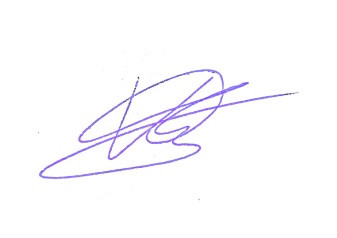 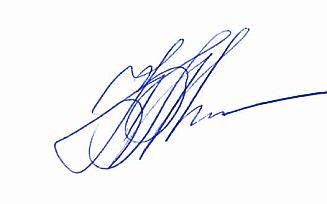 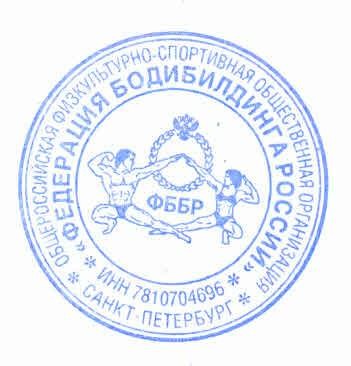 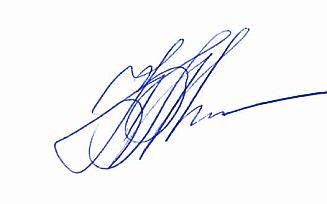 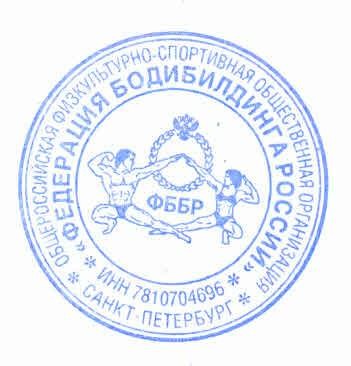 Главный судья соревнований                                                             Капустин Д.В. 


Главный секретарь соревнований                                                     Михайлова Н.В.ФЕДЕРАЦИЯ БОДИБИЛДИНГА РОССИИИТОГОВЫЙ ПРОТОКОЛВСЕРОССИЙСКИЕ СОРЕВНОВАНИЯ ПО БОДИБИЛДИНГУГлавный судья соревнований                                                             Капустин Д.В. 


Главный секретарь соревнований                                                     Михайлова Н.В.ФЕДЕРАЦИЯ БОДИБИЛДИНГА РОССИИИТОГОВЫЙ ПРОТОКОЛВСЕРОССИЙСКИЕ СОРЕВНОВАНИЯ ПО БОДИБИЛДИНГУГлавный судья соревнований                                                             Капустин Д.В. 


Главный секретарь соревнований                                                     Михайлова Н.В.ФЕДЕРАЦИЯ БОДИБИЛДИНГА РОССИИИТОГОВЫЙ ПРОТОКОЛВСЕРОССИЙСКИЕ СОРЕВНОВАНИЯ ПО БОДИБИЛДИНГУФЕДЕРАЦИЯ БОДИБИЛДИНГА РОССИИИТОГОВЫЙ ПРОТОКОЛВСЕРОССИЙСКИЕ СОРЕВНОВАНИЯ ПО БОДИБИЛДИНГУГлавный судья соревнований                                                             Капустин Д.В. 


Главный секретарь соревнований                                                     Михайлова Н.В.ФЕДЕРАЦИЯ БОДИБИЛДИНГА РОССИИИТОГОВЫЙ ПРОТОКОЛВСЕРОССИЙСКИЕ СОРЕВНОВАНИЯ ПО БОДИБИЛДИНГУСПИСОК СУДЕЙГлавный судья соревнований                                                             Капустин Д.В. 


Главный секретарь соревнований                                                     Михайлова Н.В.ФЕДЕРАЦИЯ БОДИБИЛДИНГА РОССИИИТОГОВЫЙ ПРОТОКОЛВСЕРОССИЙСКИЕ СОРЕВНОВАНИЯ ПО БОДИБИЛДИНГУСПИСОК РЕГИОНОВГлавный судья соревнований                                                             Капустин Д.В. 


Главный секретарь соревнований                                                     Михайлова Н.В.ФЕДЕРАЦИЯ БОДИБИЛДИНГА РОССИИИТОГОВЫЙ ПРОТОКОЛВСЕРОССИЙСКИЕ СОРЕВНОВАНИЯ ПО БОДИБИЛДИНГУМО г.Видное     12.03.2023 Категория: Акробатический фитнес женщины.№
п/пСтарт.
№Ф.И.О.Дата рожденияДата рожденияСтрана/регион/клубСпорт.
звание1 раунд2 раунд3 раундСумма
местЗанятое
местоЗачетн.
очкиВыполн.
норматив181Коновалова Дарья Николаевна08.06.1995 08.06.1995 Москва  5510116.0 2114Поклонская Валерия Петровна19.07.1986 19.07.1986 Московская обл  101020212.0 МО г.Видное     12.03.2023 МО г.Видное     12.03.2023 МО г.Видное     12.03.2023 МО г.Видное     12.03.2023 Категория: Артистический Фитнес женщины.Категория: Артистический Фитнес женщины.Категория: Артистический Фитнес женщины.Категория: Артистический Фитнес женщины.Категория: Артистический Фитнес женщины.Категория: Артистический Фитнес женщины.Категория: Артистический Фитнес женщины.Категория: Артистический Фитнес женщины.Категория: Артистический Фитнес женщины.Категория: Артистический Фитнес женщины.№
п/пСтарт.
№Ф.И.О.Дата рожденияСтрана/регион/клубСтрана/регион/клубСпорт.
звание1 раунд2 раунд3 раундСумма
местЗанятое
местоЗачетн.
очкиВыполн.
норматив1111Верёвкина Татьяна Сергеевна28.07.1997 Москва  Москва  9615112.0 2109Горбатенко Елизавета Денисовна15.12.2001 Московская обл  Московская обл  691529.0 380Рахимова Юлия Шамильевна10.04.1987 Московская обл  Московская обл  14152937.0 МО г.Видное     12.03.2023 МО г.Видное     12.03.2023 МО г.Видное     12.03.2023 МО г.Видное     12.03.2023 МО г.Видное     12.03.2023 Категория: Бодифитнес - рост 163 см, женщиныКатегория: Бодифитнес - рост 163 см, женщиныКатегория: Бодифитнес - рост 163 см, женщиныКатегория: Бодифитнес - рост 163 см, женщиныКатегория: Бодифитнес - рост 163 см, женщиныКатегория: Бодифитнес - рост 163 см, женщиныКатегория: Бодифитнес - рост 163 см, женщиныКатегория: Бодифитнес - рост 163 см, женщиныКатегория: Бодифитнес - рост 163 см, женщины№
п/пСтарт.
№Ф.И.О.Дата рожденияСтрана/регионСпорт.
звание1 раунд2 раунд3 раундСумма
местЗанятое
местоЗачетн.
очкиВыполн.
норматив1101Яковлева Валентина Юрьевна09.03.1995 Московская обл  355116.0  КМС296Лыч Алёна Юрьевна28.02.1985 Краснодарский край  КМС1111212.0 МС 328Квитченко Диана Павловна22.08.1983 Москва  КМС141439.0  КМС4110Кузнецова Ирина Евгеньевна25.09.1986 Москва  3242447.0  КМС585Белоносова Наталия Сергеевна05.01.1995 Москва  КМС262656.0  КМС6122Баженова Натали ..01.01.1970 Москва  3292965.0 7102Акуличева Виктория Юрьевна12.03.1993 Калужская обл  3303074.0 826Кузнецова Мария Владимировна12.08.1985 Москва  3404083.0 МО г.Видное     12.03.2023 Категория: Бодифитнес - рост 168 см, женщины№
п/пСтарт.
№Ф.И.О.Дата рожденияСтрана/регионСпорт.
звание1 раунд2 раунд3 раундСумма
местЗанятое
местоЗачетн.
очкиВыполн.
норматив188Кехтер Юлия Игоревна27.08.1989 Москва  355116.0 284Богомолова Елена Дмитриевна17.03.1990 Москва  КМС1010212.0 386Олейник Дина Николаевна21.05.1986 Московская обл  3151539.0 483Мешкова Галина Владимировна09.05.1978 Москва  3202047.0 МО г.Видное     12.03.2023 Категория: Бодифитнес - рост 168+ см, женщины№
п/пСтарт.
№Ф.И.О.Дата рожденияДата рожденияСтрана/регионСпорт.
звание1 раунд2 раунд3 раундСумма
местЗанятое
местоЗачетн.
очкиВыполн.
норматив118Чуб Оксана Владимироовна01.02.1988 01.02.1988 Саратовская обл  КМС66116.0 МС 2105Лисунова Алена Дмитриевна19.05.1989 19.05.1989 Московская обл  199212.0  МС377Балычева Дарья Александровна29.01.1996 29.01.1996 Москва  3171739.0  КМС4107Меркулова Лилия Ивановна10.07.1977 10.07.1977 Краснодарский край  3181847.0  КМС595Шебел Татьяна Геннадьевна06.04.1996 06.04.1996 Москва  3252556.0  КМС6239Коптева Илона Геннадьевна07.08.199507.08.1995Ленинградская обл.3--65.0МО г.Видное     12.03.2023 МО г.Видное     12.03.2023 МО г.Видное     12.03.2023 МО г.Видное     12.03.2023 Категория: ростовая категория 180+см, мужчиныКатегория: ростовая категория 180+см, мужчиныКатегория: ростовая категория 180+см, мужчиныКатегория: ростовая категория 180+см, мужчиныКатегория: ростовая категория 180+см, мужчиныКатегория: ростовая категория 180+см, мужчиныКатегория: ростовая категория 180+см, мужчиныКатегория: ростовая категория 180+см, мужчиныКатегория: ростовая категория 180+см, мужчиныКатегория: ростовая категория 180+см, мужчины№ п/пСтарт. №Ф.И.О.Дата рожденияСтрана/регионСтрана/регионСпорт.
званиеI раундII раундСумма
местЗанятое
местоЗачетн.
очкиВыполн.
норматив1 19 Рыцарев Евгений Александрович 13.09.1993 Москва  Москва  3 18 8 26 1 16.0  КМС2 112 Мердеев Рамис Илдусович 19.07.1995 Московская обл  Московская обл   320 10 30 2 12.0  КМС3 29 Алещенко Кирилл Константинович 27.04.1993 Московская обл  Московская обл   324 12 36 3 9.0  КМС4 31 Чаплыгин Александр Вигенович 20.02.1992 Самарская обл.  Самарская обл.   344 22 66 4 7.0 5 108 Губкин Вячеслав Вячеславович 28.10.1991 Московская обл  Московская обл  1 48 24 72 5 6.0 6 7 Гришин Сергей Александрович 28.01.1995 Москва  Москва  КМС 54 27 81 6 5.0 7 6 Ивашкин Александр Викторович 15.05.1994 Москва  Москва  3 74 37 111 7 4.0 8 14 Грачев Андрей Николаевич 12.06.1984 Ивановская обл  Ивановская обл  КМС 82 41 123 8 3.0 9 10 Акулов Максим Сергеевич 28.06.1995 ЯНАО  ЯНАО   386 42 128 9 2.0 10 16 Кирпичев Валерий Викторович 19.04.1983 Московская обл  Московская обл  3 100 50 150 10 1.0 МО г.Видное     12.03.2023 МО г.Видное     12.03.2023 МО г.Видное     12.03.2023 МО г.Видное     12.03.2023 МО г.Видное     12.03.2023 Категория: Бодифитнес абсолютнаяКатегория: Бодифитнес абсолютнаяКатегория: Бодифитнес абсолютнаяКатегория: Бодифитнес абсолютнаяКатегория: Бодифитнес абсолютнаяКатегория: Бодифитнес абсолютнаяКатегория: Бодифитнес абсолютнаяКатегория: Бодифитнес абсолютная№
п/пСтарт.
№Ф.И.О.Дата рожденияСтрана/регион/клубСпорт.
звание1 раунд2 раунд3 раундСумма
местЗанятое
местоЗачетн.
очкиВыполн.
норматив118Чуб Оксана Владимироовна01.02.1988 Саратовская обл  7712.0 2101Яковлева Валентина Юрьевна09.03.1995 Московская обл  111120.0 388Кехтер Юлия Игоревна27.08.1989 Москва  131330.0 МО г.Видное     12.03.2023 Категория: Пляжный бодибилдинг дебют абсолютная№ п/пСтарт. №Ф.И.О.Дата рожденияСтрана/регионСпорт.
званиеI раундII раундСумма
местЗанятое
местоЗачетн.
очкиВыполн.
норматив1 62 Палкин Петр Валерьевич 29.01.1998 Москва  8 8 1 0.0 2 68 Вакашев Артур Владимирович 14.01.2001 Кабардино-Балкарская респ  10 10 2 0.0 3 66 Пукас Владимир Иванович 09.05.1982 Московская обл  19 19 3 0.0 4 97 Перев Сергей Владимирович 12.12.1989 Москва  19 19 4 0.0 5 52 Борисов Михаил Владимирович 11.09.1991 Москва  20 20 5 0.0 6 58 Шамие Риад Зиядович 14.03.2001 Москва  33 33 6 0.0 7 184 Васильев Алексей Сергеевич 27.02.1995 Респ.Чувашия  35 35 7 0.0 8 64 Погосян Артём Арменовичч 16.08.1990 Московская обл  39 39 8 0.0 9 65 Ратников Артем Алексеевич 24.06.1999 Вологодская обл  45 45 9 0.0 10 59 Шкамаридин Сергей Николаевич 20.07.1995 Москва  49 49 10 0.0 МО г.Видное     12.03.2023 Категория: Пляжный бодибилдинг  до 179 см№ п/пСтарт. №Ф.И.О.Дата рожденияСтрана/регионСпорт.
званиеI раундII раундСумма
местЗанятое
местоЗачетн.
очкиВыполн.
норматив1 55 Кузьменко Валерий Евгеньевич 12.02.1994 Московская обл  5 5 1 12.0 2 53 Кузнецов Дмитрий Алексеевич 09.04.1994 Москва  10 10 2 9.0 3 63 Папилов Артем Михайлович 08.01.1998 Вологодская обл  15 15 3 7.0 4 98 Репин Сергей Николаевич 11.07.1986 Московская обл  30 30 44.5 5 97 Перев Сергей Владимирович 12.12.1989 Москва  30 30 5 4.0 6 74 Задорожный Александр Андреевич 03.07.1995 Белгородская обл  31 31 6 3.0 7 54 Сучков Владимир Александрович 20.08.1988 Псковская обл  31 31 7 2.0 8 58 Шамие Риад Зиядович 14.03.2001 Москва  55 55 8 1.5 9 56 Попов Станислав Олегович 03.01.1992 Пермский край  56 56 9 1.0 10 75 Бараненков Евгений Александрович 07.09.1996 Москва  56 56 10 0.0 11 184 Васильев Алексей Сергеевич 27.02.1995 Респ.Чувашия  59 59 11 0.0 12 51 Часовский Андрей Валерьевич 06.10.1991 ХМАО  60 60 12 0.0 13 71 Махмутов Денис Юрьевич 12.03.1990 62 62 13 0.0 14 67 Батманов Евгений Константинович 04.10.1976 Москва  75 75 14 0.0 93 Рончинский Валентин Владимирович 17.09.1996 Свердловская обл  28 28 Не явка на награждениеНе явка на награждениеНе явка на награждениеМО г.Видное     12.03.2023 Категория: Пляжный бодибилдинг 179+ см № п/пСтарт. №Ф.И.О.Дата рожденияДата рожденияСтрана/регионСпорт.
званиеI раундII раундСумма
местЗанятое
местоЗачетн.
очкиВыполн.
норматив1 87 Проклов Иван Иванович 13.09.1990 13.09.1990 Московская обл  6 6 1 12.0 2 62 Палкин Петр Валерьевич 29.01.1998 29.01.1998 Москва  9 9 2 9.0 3 68 Вакашев Артур Владимирович 14.01.2001 14.01.2001 Кабардино-Балкарская респ  15 15 3 7.0 4 69 Певнев Сергей Геннадьевич 20.10.1991 20.10.1991 Московская обл  27 27 4 5.0 5 61 Осипов Дмитрий Олегович 29.11.1992 29.11.1992 Московская обл  30 30 5 4.5 6 50 Орлов Денис . 01.09.1995 01.09.1995 Санкт Петербург  31 31 6 4.0 7 60 Корнеев Андрей Сергеевич 12.05.1987 12.05.1987 Санкт Петербург  34 34 7 3.0 8 197 Оксак Станислав Викторович 10.12.1993 10.12.1993 Луганская Народная Республика  38 38 8 2.0 9 64 Погосян Артём Арменовичч 16.08.1990 16.08.1990 Московская обл  39 39 9 1.5 10 82 Юнанов Антон Игоревич 27.08.1990 27.08.1990 Москва  44 44 10 1.0 МО г.Видное     12.03.2023 МО г.Видное     12.03.2023 МО г.Видное     12.03.2023 МО г.Видное     12.03.2023 Категория: Пляжный бодибилдинг абсолютнаяКатегория: Пляжный бодибилдинг абсолютнаяКатегория: Пляжный бодибилдинг абсолютнаяКатегория: Пляжный бодибилдинг абсолютнаяКатегория: Пляжный бодибилдинг абсолютнаяКатегория: Пляжный бодибилдинг абсолютнаяКатегория: Пляжный бодибилдинг абсолютнаяКатегория: Пляжный бодибилдинг абсолютнаяКатегория: Пляжный бодибилдинг абсолютная№ п/пСтарт. №Ф.И.О.Дата рожденияСтрана/регионСпорт.
званиеI раундII раундСумма
местЗанятое
местоЗачетн.
очкиВыполн.
норматив1 55 Кузьменко Валерий Евгеньевич 12.02.1994 Московская обл  5 5 1 2.0 2 87 Проклов Иван Иванович 13.09.1990 Московская обл  10 10 2 0.0 МО г.Видное     12.03.2023 Категория: Бодибилдинг женщины№ п/пСтарт. №Ф.И.О.Дата рожденияСтрана/регионСпорт.
званиеI раундII раундСумма
местЗанятое
местоЗачетн.
очкиВыполн.
норматив1 90 Мельник Анна Александровна 21.08.1984 Калининградская обл  10 5 15 1 16.0 2 33 Мартынова Екатерина Александровна 21.12.1976 Краснодарский край  20 10 30 2 12.0 МО г.Видное     12.03.2023 Категория: Атлетический бодибилдинг№ п/пСтарт. №Ф.И.О.Дата рожденияСтрана/регионСпорт.
званиеI раундII раундСумма
местЗанятое
местоЗачетн.
очкиВыполн.
норматив1 56 Попов Станислав Олегович 03.01.1992 Пермский край  7 7 1 12.0 2 13 Султанов Рустам Ренатович 18.04.1985 Респ.Татарстан  8 8 2 9.0 3 51 Часовский Андрей Валерьевич 06.10.1991 ХМАО  15 15 3 7.0 МО г.Видное     12.03.2023 Категория: Велнес абсолютная№
п/пСтарт.
№Ф.И.О.Дата рожденияСтрана/регионСпорт.
звание1 раунд2 раунд3 раундСумма
местЗанятое
местоЗачетн.
очкиВыполн.
норматив1139Комарова Екатерина Николаевна22.07.1986 Вологодская обл  55112.0 2119Чистилина Мария Сергеевна15.08.1988 Москва  101029.0 3120Севрюкова Виктория Сергеевна06.12.1999 Тверская обл  151537.0 44Чайка Кристина Игоревна09.04.1991 Москва  202045.0 576Полдушова Галина Александровна20.04.1990 Москва  272754.5 627Куляс Надежда Сергеевна22.12.1997 Московская обл  282864.0 7134Беляева Татьяна Васильевна20.03.1983 Московская обл  353573.0 878Смирнова Анастасия Андреевна15.03.1985 Калужская обл  404082.0 МО г.Видное     12 .03.2023 Категория: Фит модель дебют№
п/пСтарт.
№Ф.И.О.Дата рожденияСтрана/регионСтрана/регионСпорт.
звание1 раунд2 раунд3 раундСумма
местЗанятое
местоЗачетн.
очкиВыполн.
норматив1178Логинова Наталья Константиновна20.08.1997 Москва  Москва  551010.0 2194Манякина Алина Геннадьевна24.06.2002 Санкт-Петербург  Санкт-Петербург  10122220.0 3170Кочубеева Наталия Михайловна02.04.1991 Москва  Москва  17143130.0 4211Сабирова Эльвира Фирдаусовна15.12.1994 Москва  Москва  18284640.0 5196Монгалбии Саяна Михайловна 01.01.1970 Респ.Тыва  Респ.Тыва  34215550.0 6132Бовина Полина Сергеевна29.03.1989 Москва  Москва  24325660.0 792Борисова Ольга Ивановна07.11.1987 Москва  Москва  51277870.0 8128Колесникова Екатерина Александровна12.06.1992 Ростовская обл  Ростовская обл  48459380.0 9195Боханько Анна Викторовна26.02.1982 Москва  Москва  47469390.0 10223Михайлова Дея Романовна08.07.1985 Московская обл  Московская обл  494897100.0 1189Ямщикова Анастасия Сергеевна01.12.1996 Калужская обл  Калужская обл  395998110.0 12172Прижимова Ирина Викторовна10.09.1987 Москва  Москва  5164115120.0 13219Карпухина Алла Геннадьевна28.12.1983 Нижегородская обл  Нижегородская обл  6258120130.0 МО г.Видное     12.03.2023 МО г.Видное     12.03.2023 МО г.Видное     12.03.2023 МО г.Видное     12.03.2023 МО г.Видное     12.03.2023 Категория: Фит модель мастера Категория: Фит модель мастера Категория: Фит модель мастера Категория: Фит модель мастера Категория: Фит модель мастера Категория: Фит модель мастера Категория: Фит модель мастера Категория: Фит модель мастера Категория: Фит модель мастера №
п/пСтарт.
№Ф.И.О.Дата рожденияСтрана/регионСтрана/регионСпорт.
звание1 раунд2 раунд3 раундСумма
местЗанятое
местоЗачетн.
очкиВыполн.
норматив1210Созинова Екатерина Сергеевна14.01.1987 ХМАО  ХМАО  551010.0 2216Михайлова Мария Сергеевна10.04.1987 Саратовская обл  Саратовская обл  13162920.0 3215Медведь Юлия Николаевна28.01.1988 Московская обл  Московская обл  13183130.0 4140Воробьева Наталья Юрьевна03.04.1985 Тверская обл.Тверская обл.18133140.0 5195Боханько Анна Викторовна26.02.1982 Москва  Москва  30245450.0 6213Бухтеева Оксана Сергеевна19.12.1984 Московская обл  Московская обл  29366560.0 7126Бобракова Светлана Сергеевна22.11.1987 Белгородская обл  Белгородская обл  37448170.0 892Борисова Ольга Ивановна07.11.1987 Москва  Москва  53338680.0 9217Ван Елена Вячеславовна28.01.1980 Московская обл  Московская обл  36639990.0 10153Жалбырова Асель Муратовна08.08.1984 Москва  Москва  6139100100.0 11223Михайлова Дея Романовна08.07.1985 Московская обл  Московская обл  5250102110.0 12137Ткач Лилия Вячеславовна23.06.1983 Москва  Москва  5567122120.0 13172Прижимова Ирина Викторовна10.09.1987 Москва  Москва  6363126130.0 14219Карпухина Алла Геннадьевна28.12.1983 Нижегородская обл.Нижегородская обл.6664130140.0 15214Соколова Алена Игоревна14.09.1987 Московская обл  Московская обл  6766133150.0 МО г.Видное     12.03.2023 МО г.Видное     12.03.2023 МО г.Видное     12.03.2023 МО г.Видное     12.03.2023 МО г.Видное     12.03.2023 Категория: Фит модель до 168 смКатегория: Фит модель до 168 смКатегория: Фит модель до 168 смКатегория: Фит модель до 168 смКатегория: Фит модель до 168 смКатегория: Фит модель до 168 смКатегория: Фит модель до 168 смКатегория: Фит модель до 168 смКатегория: Фит модель до 168 см№
п/пСтарт.
№Ф.И.О.Дата рожденияСтрана/регионСпорт.
звание1 раунд2 раунд3 раундСумма
местЗанятое
местоЗачетн.
очкиВыполн.
норматив1210Созинова Екатерина Сергеевна14.01.1987 ХМАО  551018.0 2200Виноградова Виталия Сергеевна08.09.1994 Московская обл  12142626.0 3216Михайлова Мария Сергеевна10.04.1987 Саратовская обл  13233634.5 4218Лебедева Алёна Викторовна22.09.2000 Москва  22194143.5 5170Кочубеева Наталия Михайловна02.04.1991 Москва  27174453.0 6211Сабирова Эльвира Фирдаусовна15.12.1994 Москва  28346262.5 7196Монгалбии Саяна Михайловна 01.01.1970 Респ.Тыва  47327972.0 8213Бухтеева Оксана Сергеевна19.12.1984 Московская обл  35478281.5 9172Прижимова Ирина Викторовна10.09.1987 Москва  37629991.0 1092Борисова Ольга Ивановна07.11.1987 Москва  5843101100.5 11128Колесникова Екатерина Александровна12.06.1992 Ростовская обл  5349102110.0 12223Михайлова Дея Романовна08.07.1985 Московская обл  5450104120.0 13219Карпухина Алла Геннадьевна28.12.1983 Нижегородская обл  6258120130.0 МО г.Видное     12.03.2023 Категория: Фит Модель 168+ см№
п/пСтарт.
№Ф.И.О.Дата рожденияСтрана/регионСтрана/регионСпорт.
звание1 раунд2 раунд3 раундСумма
местЗанятое
местоЗачетн.
очкиВыполн.
норматив1178Логинова Наталья Константиновна20.08.1997 Москва  Москва  551018.0 2131Хромина Елена Игоревна04.09.1996 Москва  Москва  13193226.0 3140Воробьева Наталья Юрьевна03.04.1985 Тверь  Тверь  22133534.5 4162Михельсон Татьяна Николаевна17.03.1994 Вологодская обл  Вологодская обл  19193843.5 5215Медведь Юлия Николаевна28.01.1988 Московская обл  Московская обл  29235253.0 6164Горшкова Анна Дмитриевна05.11.1990 Москва  Москва  22375962.5 7195Боханько Анна Викторовна26.02.1982 Москва  Москва  42276972.0 8132Бовина Полина Сергеевна29.03.1989 Москва  Москва  45388381.5 9126Бобракова Светлана Сергеевна22.11.1987 Белгородская облБелгородская обл41529391.0 1089Ямщикова Анастасия Сергеевна01.12.1996 Калужская обл  Калужская обл  455499100.5 11217Ван Елена Вячеславовна28.01.1980 Московская обл  Московская обл  5548103110.0 12214Соколова Алена Игоревна14.09.1987 Московская обл  Московская обл  5455109120.0 МО г.Видное     12.03.2023 МО г.Видное     12.03.2023 МО г.Видное     12.03.2023 МО г.Видное     12.03.2023 МО г.Видное     12.03.2023 Категория: Фит-Модель абсолютнаяКатегория: Фит-Модель абсолютнаяКатегория: Фит-Модель абсолютнаяКатегория: Фит-Модель абсолютнаяКатегория: Фит-Модель абсолютнаяКатегория: Фит-Модель абсолютнаяКатегория: Фит-Модель абсолютнаяКатегория: Фит-Модель абсолютнаяКатегория: Фит-Модель абсолютная№
п/пСтарт.
№Ф.И.О.Дата рожденияСтрана/регион/клубСпорт.
звание1 раунд2 раунд3 раундСумма
местЗанятое
местоЗачетн.
очкиВыполн.
норматив1178Логинова Наталья Константиновна20.08.1997 Москва  5510.0 2210Созинова Екатерина Сергеевна14.01.1987 ХМАО  101020.0 ФЕДЕРАЦИЯ БОДИБИЛДИНГА РОССИИИТОГОВЫЙ ПРОТОКОЛВСЕРОССИЙСКИЕ СОРЕВНОВАНИЯ ПО БОДИБИЛДИНГУМО г.Видное     12.03.2023                                                                                                                   Категория: Атлетик - рост  180 см, мужчины№ п/пСтарт. №Ф.И.О.Дата рожденияСтрана/регионСпорт.
званиеI раундII раундСумма
местЗанятое
местоЗачетн.
очкиВыполн.
норматив1 25 Цисарь Евгений Сергеевич 14.01.1986 Челябинская обл   МС16 5 21 1 16.0 МС 2 112 Мердеев Рамис Илдусович 19.07.1995 Московская обл  КМС16 10 26 2 12.0  КМС3 5 Будагов Эльмар Эльдарович 28.01.1994 Респ. Башкортостан  230 18 48 3 9.0  КМС4 23 Цуканов Артем Николаевич 15.06.1991 Кемеровская обл   336 15 51 4 7.0 5 11 Семенов Денис Алексеевич 25.06.1996 Московская обл   354 28 82 5 6.0 6 12 Думбровский Артём Игоревич 03.01.1992 Москва   356 27 83 6 5.0 МО г.Видное     12.03.2023 Категория: Атлетик - рост 180+ см, мужчины№ п/пСтарт. №Ф.И.О.Дата рожденияСтрана/регионСпорт.
званиеI раундII раундСумма
местЗанятое
местоЗачетн.
очкиВыполн.
норматив1 3 Егоров Тимур Васильевич 18.06.1995 Московская обл   310 5 15 1 16.0  КМС2 19 Рыцарев Евгений Александрович 13.09.1993 Москва   320 10 30 2 12.0  КМС3 40 Азовцев Валерий Сергеевич 06.06.1986 Московская обл   330 18 48 3 9.0  КМС4 37 Авдеев Евгений Евгеньевич 16.07.1977 Московская обл   340 19 59 4 7.0 5 7 Гришин Сергей Александрович 28.01.1995 Москва  КМС 54 27 81 5 6.0 6 22 Тюрнин Андрей Антонович 22.05.1992 Тверская обл  3 64 34 98 6 5.0 7 17 Шакиров Вячеслав Ильдарович 09.03.1979 Москва   366 32 98 7 4.0 8 10 Акулов Максим Сергеевич 28.06.1995 ЯНАО   376 40 116 8 3.0 9 166 Зааг Уссама . 03.07.1993 Москва   388 42 130 9 2.0 МО г.Видное     12.03.2023                                                                                                                                           Категория: Атлетик абс.кат.№ п/пСтарт. №Ф.И.О.Дата рожденияСтрана/регионСпорт.
званиеI раундII раундСумма
местЗанятое
местоЗачетн.
очкиВыполн.
норматив13 Егоров Тимур Васильевич 18.06.1995 Московская обл  5 5 1 2.0 225 Цисарь Евгений Сергеевич 14.01.1986 Челябинская обл  10 10 2 0.0 МО г.Видное     12.03.2023 Категория: Бодибилдинг  мастера абсолютная кат.№ п/пСтарт. №Ф.И.О.Дата рожденияСтрана/регионСпорт.
званиеI раундII раундСумма
местЗанятое
местоЗачетн.
очкиВыполн.
норматив1 57 Барауля Александр Вячеславович 10.08.1978 Московская обл  10 5 15 1 12.0 2 35 Башкатов Денис Анатольевич 21.05.1982 Московская обл  МС 20 10 30 2 9.0 3 34 Проценко Роман Николаевич 25.06.1976 Краснодарский кр   МС32 19 51 3 7.0 4 32 Заглодин Виктор Александрович 13.02.1983 Московская обл  40 19 59 4 5.0 5 37 Авдеев Евгений Евгеньевич 16.07.1977 Московская обл  44 22 66 5 4.5 6 36 Кошелев Алексей Викторович 25.03.1973 Московская обл  62 30 92 6 4.0 7 158 Абрамов Олег Владимирович 17.01.1981 Московская обл  68 34 102 7 3.0 МО г.Видное     12.03.2023 Категория: Фитнес бикини - дебют до 166 см№
п/пСтарт.
№Ф.И.О.Дата рожденияДата рожденияСтрана/регионСпорт.
звание1 раунд2 раунд3 раундСумма
местЗанятое
местоЗачетн.
очкиВыполн.
норматив1141Брызгалова Екатерина Дмитриевна18.12.1998 18.12.1998 Москва  8810.0 2194Манякина Алина Геннадьевна24.06.2002 24.06.2002 Санкт Петербург  8820.0 3152Алендиева Анна Вкалерьевна30.06.1991 30.06.1991 Московская обл  191930.0 4149Шатрова Регина Андреевна19.04.1998 19.04.1998 Москва  232340.0 5218Лебедева Алёна Викторовна22.09.2000 22.09.2000 Москва  363650.0 6190Пушкова Полина Александровна02.02.2000 02.02.2000 Москва  363660.0 721Демина Юлия Михайловна27.10.1987 27.10.1987 Саратовская обл  373770.0 8167Шпагина Кристина Игоревна05.01.1997 05.01.1997 Москва  404080.0 9117Чипига Александра Сергеевна 01.01.1970 01.01.1970 Краснодарский край  535390.0 10115Ермакова Ксения Дмитриевна25.03.1995 25.03.1995 Саратовская обл  5656100.0 11150Уледева Тамара Андреевна18.02.1993 18.02.1993 Москва  6262110.0 12183Ислентьева Дарья Олеговна13.07.1991 13.07.1991 Московская обл  6464120.0 13147Смирнова Екатерина Сергеевна12.01.1985 12.01.1985 Москва  6767130.0 14168Кузнецова Валентина Вячеславовна02.07.1988 02.07.1988 Москва  7070140.0 15151Алехина Юлия Дмитриевна18.07.2000 18.07.2000 Москва  150.0 16118Савченко Анастасия Сергеевна30.08.1992 30.08.1992 Московская обл  -17133Комзолова Мария Дмитриевна11.01.2003 11.01.2003 Москва  -18148Ханжина Кристина Евгеньевна12.05.1992 12.05.1992 Москва  -19169Кулинская Ирина Вадимовна03.05.2001 03.05.2001 Московская обл  -20144Грицкевич Лилия Ильгизовна13.09.1983 13.09.1983 Московская обл  -94Птушко Екатерина Дмитриевна25.09.1998 25.09.1998 Москва  16Не выход на награждение Не выход на награждение Не выход на награждение Не выход на награждение МО г.Видное     12.03.2023 МО г.Видное     12.03.2023 МО г.Видное     12.03.2023 МО г.Видное     12.03.2023 Категория: Фитнес бикини- дебют 166+ смКатегория: Фитнес бикини- дебют 166+ смКатегория: Фитнес бикини- дебют 166+ смКатегория: Фитнес бикини- дебют 166+ смКатегория: Фитнес бикини- дебют 166+ смКатегория: Фитнес бикини- дебют 166+ смКатегория: Фитнес бикини- дебют 166+ смКатегория: Фитнес бикини- дебют 166+ смКатегория: Фитнес бикини- дебют 166+ смКатегория: Фитнес бикини- дебют 166+ см№
п/пСтарт.
№Ф.И.О.Дата рожденияДата рожденияСтрана/регионСпорт.
звание1 раунд2 раунд3 раундСумма
местЗанятое
местоЗачетн.
очкиВыполн.
норматив1138Валиулина Флюра Каримовна23.08.1989 23.08.1989 Москва  9910.0 2165Оганова Ева Сергеевна03.09.1999 03.09.1999 Краснодарский край  101020.0 373Смирнова Анна Сергеевна25.07.1996 25.07.1996 Тверская обл121230.0 4155Янкаускайте Кристина Владимировна07.01.2000 07.01.2000 Москва  212140.0 5173Домашина Екатерина Павловна07.11.2002 07.11.2002 Москва  212150.0 6193Володина Нина Юрьевна17.01.1999 17.01.1999 Москва  393960.0 7135Овчинникова Анастасия Сергеевна26.08.2003 26.08.2003 Москва  404070.0 8177Хубиева Зейнаб Шамагановна28.06.1988 28.06.1988 Москва  454580.0 9189Пустохайлова Елена Александровна03.08.1992 03.08.1992 Московская обл  464690.0 10187Семёнова Мария Александровна07.02.2002 07.02.2002 Московская обл  6363100.0 11159Бруй Дарья Александровна30.09.2003 30.09.2003 Москва  6464110.0 12175Кухарук Олеся Олеговна22.05.1993 22.05.1993 Московская обл  6565120.0 13174Пальчикова Юлия Андреевна24.01.1990 24.01.1990 Московская обл  6666130.0 14154Клочкова Арина Михайловна07.01.1993 07.01.1993 Респ. Карелия  7373140.0 1579Волкова Екатерина Романовна02.11.1998 02.11.1998 Калужская обл  7676150.0 99Иванова Дарья Александровна01.03.1996 01.03.1996 Тверская обл33Не выход на награждение Не выход на награждение Не выход на награждение Не выход на награждение МО г.Видное     12 .03.2023 МО г.Видное     12 .03.2023 МО г.Видное     12 .03.2023 МО г.Видное     12 .03.2023 Категория: Фитнес-бикини дебют абсолютнаяКатегория: Фитнес-бикини дебют абсолютнаяКатегория: Фитнес-бикини дебют абсолютнаяКатегория: Фитнес-бикини дебют абсолютнаяКатегория: Фитнес-бикини дебют абсолютнаяКатегория: Фитнес-бикини дебют абсолютнаяКатегория: Фитнес-бикини дебют абсолютнаяКатегория: Фитнес-бикини дебют абсолютнаяКатегория: Фитнес-бикини дебют абсолютнаяКатегория: Фитнес-бикини дебют абсолютная№
п/пСтарт.
№Ф.И.О.Дата рожденияДата рожденияСтрана/регионСпорт.
звание1 раунд2 раунд3 раундСумма
местЗанятое
местоЗачетн.
очкиВыполн.
норматив1141Брызгалова Екатерина Дмитриевна18.12.1998 18.12.1998 Москва  5510.0 2138Валиулина Флюра Каримовна23.08.1989 23.08.1989 Москва  101020.0 МО г.Видное     12.03.2023 МО г.Видное     12.03.2023 МО г.Видное     12.03.2023 МО г.Видное     12.03.2023 Категория: Фитнес-бикини юниорки абсолютнаяКатегория: Фитнес-бикини юниорки абсолютнаяКатегория: Фитнес-бикини юниорки абсолютнаяКатегория: Фитнес-бикини юниорки абсолютнаяКатегория: Фитнес-бикини юниорки абсолютнаяКатегория: Фитнес-бикини юниорки абсолютнаяКатегория: Фитнес-бикини юниорки абсолютнаяКатегория: Фитнес-бикини юниорки абсолютнаяКатегория: Фитнес-бикини юниорки абсолютнаяКатегория: Фитнес-бикини юниорки абсолютная№
п/пСтарт.
№Ф.И.О.Дата рожденияДата рожденияСтрана/регионСпорт.
звание1 раунд2 раунд3 раундСумма
местЗанятое
местоЗачетн.
очкиВыполн.
норматив1194Манякина Алина Геннадьевна24.06.2002 24.06.2002 Санкт Петербург  1010112.0 2165Оганова Ева Сергеевна03.09.1999 03.09.1999 Краснодарский край  131329.0 3145Кондратова Елизавета Викторовна21.02.2002 21.02.2002 Беларусь  181837.0 4155Янкаускайте Кристина Владимировна07.01.2000 07.01.2000 Москва  212145.0 5143Шелковникова Александра Сергеевна23.02.2002 23.02.2002 Москва  222254.5 6124Кауц Анастасия Юрьевна18.11.2002 18.11.2002 Краснодарский край  232364.0 7179Таллерова Яна Алексеевна02.09.2000 02.09.2000 Московская обл  363673.0 8218Лебедева Алёна Викторовна22.09.2000 22.09.2000 Москва  434382.0 915Галеева Аделина Ильнаровна01.01.1970 01.01.1970 Белгородская обл  444491.5 10190Пушкова Полина Александровна02.02.2000 02.02.2000 Москва  4646101.0 11173Домашина Екатерина Павловна07.11.2002 07.11.2002 Москва  5252110.0 12135Овчинникова Анастасия Сергеевна26.08.2003 26.08.2003 Москва  6464120.0 13133Комзолова Мария Дмитриевна11.01.2003 11.01.2003 Москва  7070130.0 14187Семёнова Мария Александровна07.02.2002 07.02.2002 Московская обл  7474140.0 15169Кулинская Ирина Вадимовна03.05.2001 03.05.2001 Московская обл  7575150.0 16188Михеева Ирина Васильевна12.03.2004 12.03.2004 Московская обл  7676160.0 17151Алехина Юлия Дмитриевна18.07.2000 18.07.2000 Москва  7878170.0 18159Бруй Дарья Александровна30.09.2003 30.09.2003 Москва  8484180.0 МО г.Видное     12.03.2023 МО г.Видное     12.03.2023 МО г.Видное     12.03.2023 МО г.Видное     12.03.2023 Категория: Фитнес-бикини мастера абсолютнаяКатегория: Фитнес-бикини мастера абсолютнаяКатегория: Фитнес-бикини мастера абсолютнаяКатегория: Фитнес-бикини мастера абсолютнаяКатегория: Фитнес-бикини мастера абсолютнаяКатегория: Фитнес-бикини мастера абсолютнаяКатегория: Фитнес-бикини мастера абсолютнаяКатегория: Фитнес-бикини мастера абсолютнаяКатегория: Фитнес-бикини мастера абсолютнаяКатегория: Фитнес-бикини мастера абсолютная№
п/пСтарт.
№Ф.И.О.Дата рожденияСтрана/регионСтрана/регионСпорт.
звание1 раунд2 раунд3 раундСумма
местЗанятое
местоЗачетн.
очкиВыполн.
норматив1163Тимофеева Кристина Евгеньевна02.04.1988 Костромская обл  Костромская обл  55112.0 2100Костина Надежда Валерьевна28.05.1987 Пензенская обл  Пензенская обл  101029.0 380Рахимова Юлия Шамильевна10.04.1987 Московская обл  Московская обл  161637.0 472Бададанова Татьяна Александровна23.04.1987 Тверская обл  Тверская обл  181845.0 58Лебедева Анна Юрьевна15.11.1986 Тверская обл  Тверская обл  222254.5 6185Никифорова Юлия Евгеньевна16.11.1986 Москва  Москва  323264.0 7129Кузнецова Мария Сергеевна15.07.1987 Москва  Москва  404073.0 8130Гринюк Ирина Александровна16.02.1985 Московская обл  Московская обл  424282.0 921Демина Юлия Михайловна27.10.1987 Саратовская обл  Саратовская обл  434391.5 10156Сухова Ирина Сергеевна10.01.1985 Тверская обл  Тверская обл  4343101.0 11198Вершинина Ксения Михайловна19.12.1987 Московская обл  Московская обл  5757110.0 12147Смирнова Екатерина Сергеевна12.01.1985 Москва  Москва  6464120.0 13207Шкуркина Евгения Ивановна17.09.1983 Респ.Крым  Респ.Крым  6464130.0 14113Беседина Ольга Николаевна22.05.1987 Москва  Москва  6767140.0 15144Грицкевич Лилия Ильгизовна13.09.1983 Московская обл  Московская обл  7070150.0 16146Сырцова Ирина Анатольевна15.08.1975 Москва  Москва  -17180Журилова Елена Ивановна06.01.1972 Московская обл  Московская обл  -18106Кимаева Юлия Геннадьевна10.04.1977 Челябинская обл  Челябинская обл  -19126Бобракова Светлана Сергеевна22.11.1987 Белгородская обл  Белгородская обл  -20186Лисиченко Дарья Александровна12.06.1976 Москва  Москва  -21192Графова Елена Викторовна08.08.1982 Москва  Москва  -22168Кузнецова Валентина Вячеславовна02.07.1988 Москва  Москва  -МО г.Видное     12.03.2023 МО г.Видное     12.03.2023 МО г.Видное     12.03.2023 МО г.Видное     12.03.2023 МО г.Видное     12.03.2023 Категория: Фитнес-бикини 160 смКатегория: Фитнес-бикини 160 смКатегория: Фитнес-бикини 160 смКатегория: Фитнес-бикини 160 смКатегория: Фитнес-бикини 160 смКатегория: Фитнес-бикини 160 смКатегория: Фитнес-бикини 160 смКатегория: Фитнес-бикини 160 смКатегория: Фитнес-бикини 160 см№
п/пСтарт.
№Ф.И.О.Дата рожденияСтрана/регионСтрана/регионСпорт.
звание1 раунд2 раунд3 раундСумма
местЗанятое
местоЗачетн.
очкиВыполн.
норматив1194Манякина Алина Геннадьевна24.06.2002 Санкт Петербург  Санкт Петербург  77112.0 2179Таллерова Яна Алексеевна02.09.2000 Московская обл  Московская обл  121229.0 3141Брызгалова Екатерина Дмитриевна18.12.1998 Москва  Москва  131337.0 4116Рубанова Анастасия Анатольевна30.07.1993 Саратовская обл  Саратовская обл  232345.0 591Бабурина Елена Вячеславовна13.04.1999 Краснодарский край  Краснодарский край  232354.5 615Галеева Аделина Ильнаровна01.01.1970 Белгородская обл  Белгородская обл  282864.0 7127Дедова Татьяна Сергеевна13.01.1989 Московская обл  Московская обл  303073.0 8124Кауц Анастасия Юрьевна18.11.2002 Краснодарский край  Краснодарский край  474782.0 9199Мирошкина Наталья Петровна30.06.1996 Москва  Москва  494991.5 10191Попова Светлана Андреевна25.10.1989 Московская обл  Московская обл  5050101.0 11205Рябухина Дарья Алексеевна13.04.1996 Санкт Петербург  Санкт Петербург  5353110.0 1272Бададанова Татьяна Александровна23.04.1987 Тверская обл  Тверская обл  5454120.0 13218Лебедева Алёна Викторовна22.09.2000 Москва  Москва  6666130.0 14117Чипига Александра Сергеевна 01.01.1970 Краснодарский крКраснодарский кр7373140.0 15161Калашникова Анастасия Витальевна08.04.1989 Ульяновская обл  Ульяновская обл  7777150.0 16150Уледева Тамара Андреевна18.02.1993 Москва  Москва  7777160.0 17148Ханжина Кристина Евгеньевна12.05.1992 Москва  Москва  8383170.0 МО г.Видное     12.03.2023 МО г.Видное     12.03.2023 МО г.Видное     12.03.2023 МО г.Видное     12.03.2023 МО г.Видное     12.03.2023 Категория: Фитнес-Бикини 164 смКатегория: Фитнес-Бикини 164 смКатегория: Фитнес-Бикини 164 смКатегория: Фитнес-Бикини 164 смКатегория: Фитнес-Бикини 164 смКатегория: Фитнес-Бикини 164 смКатегория: Фитнес-Бикини 164 смКатегория: Фитнес-Бикини 164 смКатегория: Фитнес-Бикини 164 см№
п/пСтарт.
№Ф.И.О.Дата рожденияСтрана/регионСтрана/регионСпорт.
звание1 раунд2 раунд3 раундСумма
местЗанятое
местоЗачетн.
очкиВыполн.
норматив1204Дурасова Александра Витальевна30.11.1993 Санкт Петербург  Санкт Петербург  99112.0 294Птушко Екатерина Дмитриевна25.09.1998 Москва  Москва  111129.0 3145Кондратова Елизавета Викторовна21.02.2002 Беларусь  Беларусь  141437.0 4152Алендиева Анна Вкалерьевна30.06.1991 Московская обл  Московская обл  161645.0 5182Прокопенко Ирина Андреевна23.03.1997 Вологодская обл  Вологодская обл  303054.5 6185Никифорова Юлия Евгеньевна16.11.1986 Москва  Москва  303064.0 7167Шпагина Кристина Игоревна05.01.1997 Москва  Москва  343473.0 88Лебедева Анна Юрьевна15.11.1986 Тверская обл  Тверская обл  363682.0 9115Ермакова Ксения Дмитриевна25.03.1995 Саратовская обл  Саратовская обл  484891.5 10168Кузнецова Валентина Вячеславовна02.07.1988 Москва  Москва  5656101.0 11147Смирнова Екатерина Сергеевна12.01.1985 Москва  Москва  5858110.0 12144Грицкевич Лилия Ильгизовна13.09.1983 Московская обл  Московская обл  5959120.0 13183Ислентьева Дарья Олеговна13.07.1991 Московская обл  Московская обл  6464130.0 14207Шкуркина Евгения Ивановна17.09.1983 Респ.Крым  Респ.Крым  6767140.0 15212Монгуш Евгения Сергеевна04.09.1985 Респ.Тыва  Респ.Тыва  7272150.0 МО г.Видное     12.03.2023 МО г.Видное     12.03.2023 МО г.Видное     12.03.2023 МО г.Видное     12.03.2023 МО г.Видное     12.03.2023 Категория: Фитнес-бикини 169 смКатегория: Фитнес-бикини 169 смКатегория: Фитнес-бикини 169 смКатегория: Фитнес-бикини 169 смКатегория: Фитнес-бикини 169 смКатегория: Фитнес-бикини 169 смКатегория: Фитнес-бикини 169 смКатегория: Фитнес-бикини 169 смКатегория: Фитнес-бикини 169 см№
п/пСтарт.
№Ф.И.О.Дата рожденияСтрана/регионСтрана/регионСпорт.
звание1 раунд2 раунд3 раундСумма
местЗанятое
местоЗачетн.
очкиВыполн.
норматив1206Кучмина Александра Андреевна01.12.1989 Астраханская обл  Астраханская обл  77112.0 2181Суслова Анастасия Александровна18.02.1997 Вологодская обл  Вологодская обл  111129.0 3202Тютюнник Анна Сергеевна09.07.1993 Санкт Петербург  Санкт Петербург  121237.0 4138Валиулина Флюра Каримовна23.08.1989 Москва  Москва  202045.0 5165Оганова Ева Сергеевна03.09.1999 Краснодарский крКраснодарский кр232354.5 6100Костина Надежда Валерьевна28.05.1987 Пензенская обл  Пензенская обл  292964.0 7163Тимофеева Кристина Евгеньевна02.04.1988 Костромская обл  Костромская обл  404073.0 8171Богданова Екатерина Александровна01.10.1990 Москва  Москва  414182.0 9155Янкаускайте Кристина Владимировна07.01.2000 Москва  Москва  464691.5 10190Пушкова Полина Александровна02.02.2000 Москва  Москва  4747101.0 11149Шатрова Регина Андреевна19.04.1998 Москва  Москва  5151110.0 12104Тедорадзе Виктория Юрьевна02.02.1994 Москва  Москва  6767120.0 1380Рахимова Юлия Шамильевна10.04.1987 Московская обл  Московская обл  6868130.0 14143Шелковникова Александра Сергеевна23.02.2002 Москва  Москва  6969140.0 1521Демина Юлия Михайловна27.10.1987 Саратовская обл  Саратовская обл  7272150.0 16130Гринюк Ирина Александровна16.02.1985 Московская обл  Московская обл  7575160.0 1779Волкова Екатерина Романовна02.11.1998 Калужская обл  Калужская обл  -18208Симахина Алена Андреевна31.01.1989 Краснодарский край  Краснодарский край  -19121Раевская Юлия Борисовна17.09.1990 Московская обл  Московская обл  -20201Юсупова Анна Игоревна10.01.1998 Московская обл  Московская обл  -21198Вершинина Ксения Михайловна19.12.1987 Московская обл  Московская обл  -22160Абдуазизова Юлия Вячеславовна01.04.1995 Санкт Петербург  Санкт Петербург  -23187Семёнова Мария Александровна07.02.2002 Московская обл  Московская обл  -24189Пустохайлова Елена Александровна03.08.1992 Московская обл  Московская обл  -25118Савченко Анастасия Сергеевна30.08.1992 Московская обл  Московская обл  -2699Иванова Дарья Александровна01.03.1996 Тверская обл  Тверская обл  -27156Сухова Ирина Сергеевна10.01.1985 Тверская обл  Тверская обл  -МО г.Видное     12.03.2023 МО г.Видное     12.03.2023 МО г.Видное     12.03.2023 МО г.Видное     12.03.2023 МО г.Видное     12.03.2023 Категория: Фитнес-бикини 172 смКатегория: Фитнес-бикини 172 смКатегория: Фитнес-бикини 172 смКатегория: Фитнес-бикини 172 смКатегория: Фитнес-бикини 172 смКатегория: Фитнес-бикини 172 смКатегория: Фитнес-бикини 172 смКатегория: Фитнес-бикини 172 смКатегория: Фитнес-бикини 172 см№
п/пСтарт.
№Ф.И.О.Дата рожденияСтрана/регионСтрана/регионСпорт.
звание1 раунд2 раунд3 раундСумма
местЗанятое
местоЗачетн.
очкиВыполн.
норматив1125Роговенко Татьяна Сергеевна26.12.1998 Москва  Москва  99112.0 2209Албаева Софья Николаевна06.10.1993 Московская обл  Московская обл  101029.0 3103Булыгина Анастасия Алексеевна14.08.1990 Мурманская обл  Мурманская обл  141437.0 4157Гавриленкова Элла Николаевна19.05.1989 Брянская обл  Брянская обл  171745.0 5176Апостол Елена Александровна16.11.1993 Москва  Москва  232354.5 6174Пальчикова Юлия Андреевна24.01.1990 Московская обл  Московская обл  333364.0 7193Володина Нина Юрьевна17.01.1999 Москва  Москва  333373.0 8154Клочкова Арина Михайловна07.01.1993 Респ. Карелия  Респ. Карелия  393982.0 МО г.Видное     12.03.2023 МО г.Видное     12.03.2023 МО г.Видное     12.03.2023 МО г.Видное     12.03.2023 МО г.Видное     12.03.2023 Категория: Фитнес-бикини 172+ смКатегория: Фитнес-бикини 172+ смКатегория: Фитнес-бикини 172+ смКатегория: Фитнес-бикини 172+ смКатегория: Фитнес-бикини 172+ смКатегория: Фитнес-бикини 172+ смКатегория: Фитнес-бикини 172+ смКатегория: Фитнес-бикини 172+ смКатегория: Фитнес-бикини 172+ см№
п/пСтарт.
№Ф.И.О.Дата рожденияДата рожденияСтрана/регионСпорт.
звание1 раунд2 раунд3 раундСумма
местЗанятое
местоЗачетн.
очкиВыполн.
норматив173Смирнова Анна Сергеевна25.07.1996 25.07.1996 Тверская обл66112.0 2203Нагорнюк Надежда Николаевна05.03.1991 05.03.1991 Москва  131329.0 3220Карпушина Евгения Дмитриевна26.12.1996 26.12.1996 Московская обл  141437.0 4135Овчинникова Анастасия Сергеевна26.08.2003 26.08.2003 Москва  171745.0 5123Ростова Алёна Андреевна26.12.1993 26.12.1993 Московская обл  252554.5 6129Кузнецова Мария Сергеевна15.07.1987 15.07.1987 Москва  393964.0 7175Кухарук Олеся Олеговна22.05.1993 22.05.1993 Московская обл  393973.0 8177Хубиева Зейнаб Шамагановна28.06.1988 28.06.1988 Москва  404082.0 9142Белобрицкая Екатерина Алексеевна25.06.1992 25.06.1992 Краснодарский край  474791.5 10192Графова Елена Викторовна08.08.1982 08.08.1982 Москва  5050101.0 11173Домашина Екатерина Павловна07.11.2002 07.11.2002 Москва  34Не выход на награждение Не выход на награждение Не выход на награждение Не выход на награждение МО г.Видное     12.03.2023 МО г.Видное     12.03.2023 МО г.Видное     12.03.2023 МО г.Видное     12.03.2023 Категория: Фитнес- бикини абсолютнаяКатегория: Фитнес- бикини абсолютнаяКатегория: Фитнес- бикини абсолютнаяКатегория: Фитнес- бикини абсолютнаяКатегория: Фитнес- бикини абсолютнаяКатегория: Фитнес- бикини абсолютнаяКатегория: Фитнес- бикини абсолютнаяКатегория: Фитнес- бикини абсолютнаяКатегория: Фитнес- бикини абсолютнаяКатегория: Фитнес- бикини абсолютная№
п/пСтарт.
№Ф.И.О.Дата рожденияСтрана/регионСпорт.
звание1 раунд2 раунд3 раундСумма
местЗанятое
местоЗачетн.
очкиВыполн.
норматив1206Кучмина Александра Андреевна01.12.1989 Астраханская обл  9912.0 2204Дурасова Александра Витальевна30.11.1993 Санкт Петербург  151520.0 3194Манякина Алина Геннадьевна24.06.2002 Санкт Петербург  161630.0 4125Роговенко Татьяна Сергеевна26.12.1998 Москва  171740.0 573Смирнова Анна Сергеевна25.07.1996 Тверская обл  191950.0 МО г.Видное     12.03.2023 Категория: весовая категория  80 кг, мужчины№ п/пСтарт. №Ф.И.О.Дата рожденияДата рожденияСтрана/регионСпорт.
званиеI раундII раундСумма
местЗанятое
местоЗачетн.
очкиВыполн.
норматив1 112 Мердеев Рамис Илдусович 19.07.1995 19.07.1995 Московская обл  3 16 5 21 1 16.0 2 9 Гатауллин Денис Фаргатович 12.02.1989 12.02.1989 Московская обл   КМС16 10 26 2 12.0 3 14 Грачев Андрей Николаевич 12.06.1984 12.06.1984 Ивановская обл   330 15 45 3 9.0 МО г.Видное     12.03.2023 МО г.Видное     12.03.2023 МО г.Видное     12.03.2023 МО г.Видное     12.03.2023 Категория: весовая категория 90 кг, мужчиныКатегория: весовая категория 90 кг, мужчиныКатегория: весовая категория 90 кг, мужчиныКатегория: весовая категория 90 кг, мужчиныКатегория: весовая категория 90 кг, мужчиныКатегория: весовая категория 90 кг, мужчиныКатегория: весовая категория 90 кг, мужчиныКатегория: весовая категория 90 кг, мужчиныКатегория: весовая категория 90 кг, мужчины№ п/пСтарт. №Ф.И.О.Дата рожденияДата рожденияСтрана/регионСпорт.
званиеI раундII раундСумма
местЗанятое
местоЗачетн.
очкиВыполн.
норматив1 70 Толстиков Петр Евгеньевич 26.12.1995 26.12.1995 Московская обл  КМС16 8 24 1 16.0  МС2 39 Голубев Артем Иванович 01.12.1985 01.12.1985 Владимирская обл  КМС20 10 30 2 12.0  МС3 42 Лазин Сергей Геннадьевич 20.11.1987 20.11.1987 ЯНАО  324 13 37 3 9.0  КМС4 30 Попов Сергей Евгеньевич 15.08.1995 15.08.1995 Московская обл  140 21 61 4 7.0  КМС5 46 Тарасов Данила Сергеевич 02.07.1993 02.07.1993 Воронежская обл  356 29 85 5 6.0  КМС6 43 Носырев Павел Вадимович 02.01.1994 02.01.1994 Московская обл  366 36 102 6 5.0 7 25 Цисарь Евгений Сергеевич 14.01.1986 14.01.1986 Челябинская обл  МС70 33 103 7 4.0 8 35 Башкатов Денис Анатольевич 21.05.1982 21.05.1982 Московская обл  МС74 37 111 8 3.0 9 38 Темников Юрий Владимирович 19.06.1989 19.06.1989 Самарская обл.  388 43 131 9 2.0 10 24 Каширин Андрей Юрьевич 15.11.1992 15.11.1992 Московская обл  396 47 143 10 1.0 МО г.Видное     12.03.2023 МО г.Видное     12.03.2023 МО г.Видное     12.03.2023 МО г.Видное     12.03.2023 Категория: весовая категория 100 кг, мужчиныКатегория: весовая категория 100 кг, мужчиныКатегория: весовая категория 100 кг, мужчиныКатегория: весовая категория 100 кг, мужчиныКатегория: весовая категория 100 кг, мужчиныКатегория: весовая категория 100 кг, мужчиныКатегория: весовая категория 100 кг, мужчиныКатегория: весовая категория 100 кг, мужчиныКатегория: весовая категория 100 кг, мужчины№ п/пСтарт. №Ф.И.О.Дата рожденияДата рожденияСтрана/регионСпорт.
званиеI раундII раундСумма
местЗанятое
местоЗачетн.
очкиВыполн.
норматив1 45 Шарафисламов Артур Радикович 20.01.1996 20.01.1996 Санкт Петербург   310 8 18 1 16.0 2 48 Юркевич Сергей Иванович 10.08.1994 10.08.1994 Беларусь   320 9 29 2 12.0 3 57 Барауля Александр Вячеславович 10.08.1978 10.08.1978 Московская обл   МС30 14 44 3 9.0 4 3 Егоров Тимур Васильевич 18.06.1995 18.06.1995 Московская обл   340 20 60 4 7.0 534 Проценко Роман Николаевич 25.06.1976 25.06.1976 Краснодарский край  МС---5МО г.Видное     12.03.2023 МО г.Видное     12.03.2023 МО г.Видное     12.03.2023 МО г.Видное     12.03.2023 Категория: весовая категория 100+ кг, мужчиныКатегория: весовая категория 100+ кг, мужчиныКатегория: весовая категория 100+ кг, мужчиныКатегория: весовая категория 100+ кг, мужчиныКатегория: весовая категория 100+ кг, мужчиныКатегория: весовая категория 100+ кг, мужчиныКатегория: весовая категория 100+ кг, мужчиныКатегория: весовая категория 100+ кг, мужчиныКатегория: весовая категория 100+ кг, мужчины№ п/пСтарт. №Ф.И.О.Дата рожденияСтрана/регионСтрана/регионСпорт.
званиеI раундII раундСумма
местЗанятое
местоЗачетн.
очкиВыполн.
норматив1 44 Марданов Руслан Рафаэлевич 10.01.1987 Москва  Москва  3 10 6 16 1 16.0 2 49 Инамов Эльдар Тагирович 08.01.1988 Московская обл  Московская обл   324 10 34 2 12.0 3 47 Савушкин Александр Александрович 15.12.1987 Москва  Москва   328 15 43 3 9.0 4 20 Ерошин Александр Евгеньевич 08.04.1988 Московская обл  Московская обл   338 20 58 4 7.0 5 158 Абрамов Олег Владимирович 17.01.1981 Московская обл  Московская обл   350 25 75 5 6.0 МО г.Видное     12.03.2023 МО г.Видное     12.03.2023 МО г.Видное     12.03.2023 МО г.Видное     12.03.2023 МО г.Видное     12.03.2023 Категория: Бодибилдинг абсолютнаяКатегория: Бодибилдинг абсолютнаяКатегория: Бодибилдинг абсолютнаяКатегория: Бодибилдинг абсолютнаяКатегория: Бодибилдинг абсолютнаяКатегория: Бодибилдинг абсолютнаяКатегория: Бодибилдинг абсолютнаяКатегория: Бодибилдинг абсолютная№ п/пСтарт. №Ф.И.О.Дата рожденияСтрана/регионСпорт.
званиеI раундII раундСумма
местЗанятое
местоЗачетн.
очкиВыполн.
норматив1 45 Шарафисламов Артур Радикович 20.01.1996 Санкт Петербург  5 5 1 2.0 2 70 Толстиков Петр Евгеньевич 26.12.1995 Московская обл  10 10 2 0.0 3 112 Мердеев Рамис Илдусович 19.07.1995 Московская обл  15 15 3 0.0 4 44 Марданов Руслан Рафаэлевич 10.01.1987 Москва  20 20 4 0.0 №
п/пФ.И.О.Судейская категорияСудейская должностьСтрана/регион1 Капустин ДенисВКГл.судьяАлтайский край2 Гвозденко АртемВКЗам.гл.судьиРесп.Адыгея3 Михайлова НатальяВКГл.секретарьСанкт-Петербург4 Доронина Алена1Зам.гл.секретаряМосква5 Стаценко Ивета 1СудьяМосква6 Качан НатальяМССудьяБеларусь7 Путилина Вера3СудьяМосква8 Соколов Павел3СудьяТверская обл.9Дудушкина Анна 1СудьяМосковская обл.10Гаврильченко Эдуард3СудьяМосква11Гвозденко Юлия3СудьяРесп.Адыгея12Филатова Людмила1СудьяРесп.Чувашия13Рязанова Кристина3СудьяМосковская обл.14Салина Екатерина 3Краснодарский край15Черкашин Анатолий3Московская обл.16Кошкин Клим1Респ.Чувашия17Бунос ДмитрийМСБеларусь18Казаковцева Юлия1Москва19Алтухов Дмитрий3Московская обл.20Сыромако Александра3Калининградская обл.21Завадская Нина 1Краснодарский край22Паламарчук Сергей 3МО 23Еремина Татьяна3Москва24Шестоперова Ольга1Смоленская обл.25Бржевский Станислав 3Тверская обл.26Алексеев Кирилл2Саратовская обл.27Кормилов Денис3МО28Дудушкин Роман1Московская обл.29Родионов Алексей 1Владимирская обл.30Ржевский Валерий3МоскваМосковская обл.  МоскваСанкт-ПетербургКраснодарский край  Калужская обл.Саратовская обл.Ленинградская обл.Самарская обл.Ивановская обл.ЯНАОРесп.Кабардино-БалкарияРесп.ЧувашияВологодская обл.Белгородская обл.Псковская обл.Пермский крайХМАОСвердловская обл.Луганская Народная Респ.Калининградская обл.Респ.ТатарстанТверская обл.Респ.ТываРостовская обл.Астраханская обл.Брянская обл.Владимирская обл.Воронежская обл.Нижегородская обл.Челябинская обл.Респ.БашкортостанКемеровская обл.Респ.КарелияКостромская обл.Пензенская обл.Респ.КрымУльяновская обл.